  Powiat Białostocki              SAMODZIELNY PUBLICZNY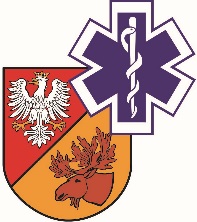                   ZAKŁAD OPIEKI ZDROWOTNEJ W ŁAPACH                  18-100 Łapy, ul. Janusza Korczaka 23                             tel. 85 814 24 38  	www.szpitallapy.pl		sekretariat@szpitallapy.pl                       NIP: 966-13-19-909					REGON: 050644804Łapy, 16.08.2021 r.DZP.261.3/ZP/21/2021/TPWszyscy Wykonawcy / Uczestnicy postępowania TREŚĆ PYTAŃ Z UDZIELONYMI ODPOWIEDZIAMIDotyczy postępowania nr ZP/21/2021/TPZamawiający, Samodzielny Publiczny Zakład Opieki Zdrowotnej w Łapach, działając na podstawie art. 135 ust. 2 ustawy Prawo zamówień publicznych z dnia 11 września 2019 r. (Dz. U. z 2021 r. poz. 1129 ze zm.) w odpowiedzi na wniosek Wykonawców o wyjaśnienie treści SWZ w postępowaniu pn. „Zakup i dostawa narzędzi do zabiegów ortopedycznych”, (Znak postępowania: ZP/21/2021/TP), przekazuje poniżej treść pytań wraz z odpowiedziami:Pytanie nr 1 - Czy Zamawiający zgodzi się na wydłużenie terminu dostawy w zakresie pakietu nr 1-8 z 6 tygodni na 10 tygodni? Pytanie wynika z trwającego w miesiącu sierpniu okresu urlopowego i przestoju produkcyjnego z tego tytułu wynikającego, który ma znaczący wpływ na realizację dostaw na czas, w związku z czym wnosimy o wydłużenie terminu dostawy. (§2 ust. 1 umowy)Odpowiedź: Nie, Zamawiający nie wyraża zgody na przedłużenie terminu dostawy.Pytanie nr 2 – Czy Zamawiający zmieni wysokość kar umownych określonych 
w § 5 ust. 1:a. Lit. a) i b) zmiana podstawy naliczania z 5% wartości brutto umowy na 5% wartości niezrealizowanej części umowy?b. Lit. c) i d) zmiana z 0,1% wartości brutto umowy na 0,01% wartości brutto umowy 
lub na 0,2% wartości brutto niezrealizowanej części dostawy?Przedstawione we wzorze umowy kary umowne nakładają na Wykonawcę obowiązek zapłaty zbyt wygórowanej kary umownej. Należy zauważyć, iż kara umowna, tracąc charakter surogatu odszkodowania (art. 483 §1 k.c.) prowadziłaby do nieuzasadnionego wzbogacenia wierzyciela (wyrok SN z 17 marca 1988 r., sygn. akt IV CR 58/88). Warto dodać, iż zgodnie z ustawą Kodeks cywilny kara umowna ma charakter odszkodowawczy, a nie prewencyjny. Ustalając wysokość kar umownych strony powinny brać pod uwagę jej zasadniczo kompensacyjny charakter. Tezę taką wyrażono w wyroku Zespołu Arbitrów z dnia 23 sierpnia 2007 r. (sygn. akt UZP/ZO/0-1030/07): „W zakresie zarzutu dotyczącego wysokości kar umownych Zespół Arbitrów zauważa, iż zgodnie z kodeksem cywilnym kara umowna ma charakter odszkodowawczy, kompensacyjny a nie prewencyjny jako silny środek oddziaływania na niesolidnych wykonawców, zapewniający należyte wykonanie umowy”. Obecne zapisy SWZ nie oddają charakteru odszkodowawczego tej instytucji prawa cywilnego. W rozumieniu art. 484 §1 k.c. (vide: wyrok SN z 20 maja 1980 r., sygn. akt I CR 229/80, OSNC 1980/12/243). Należy pamiętać, iż zastrzeżenie kary umownej podlega kontroli ze względu na ogólne zasady dotyczące treści czynności prawnych (art. 58 k.c.), jak i zakresu swobody stron w zakresie kształtowania stosunku prawnego (art. 3531 k.c.). W konkretnych okolicznościach żądanie kary umownej może zostać uznane za sprzeczne z tymi zasadami. Biorąc pod uwagę powyższe zmiana kar umownych jest w pełni uzasadniona.Odpowiedź: Zamawiający nie wyraża zgody, Zamawiający podtrzymuje opis przedmiotu zamówienia zgodnie z SWZ.DYREKTORSamodzielnego PublicznegoZakładu Opieki Zdrowotnej w ŁapachUrszula Łapińska 